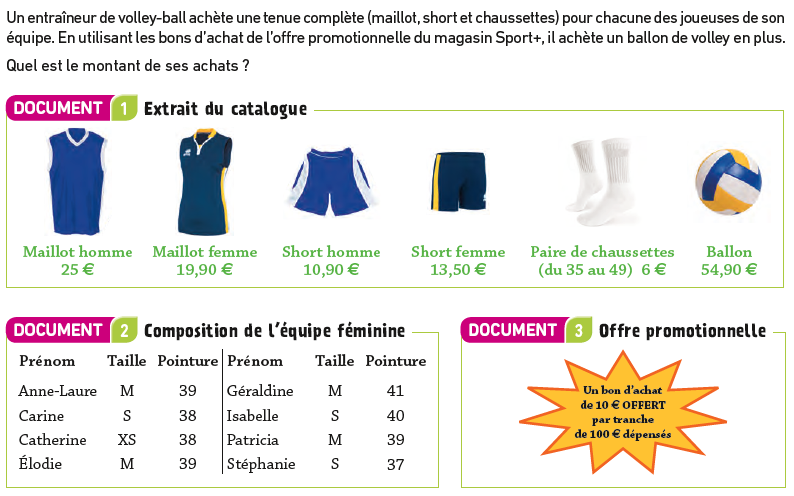 Présente les documents. (Oral)Écris une question pour chacun des deux premiers documents. Réponds à la question du problème.	